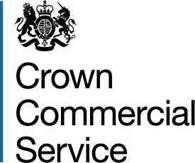 G-Cloud 13 Call-Off ContractThis Call-Off Contract for the G-Cloud 13 Framework Agreement (RM1557.13) includes:G-Cloud 13 Call-Off ContractPart A: Order Form2Part B: Terms and conditions 15Schedule 1: Services36Schedule 2: Call-Off Contract charges37Schedule 3: Collaboration agreement38Part A: Order FormBuyers must use this template order form as the basis for all Call-Off Contracts and must refrain from accepting a Supplier’s prepopulated version unless it has been carefully checked against template drafting.This Order Form is issued under the G-Cloud 13 Framework Agreement (RM1557.13).Buyers can use this Order Form to specify their G-Cloud service requirements when placing an Order.The Order Form cannot be used to alter existing terms or add any extra terms that materially change the Services offered by the Supplier and defined in the Application.There are terms in the Call-Off Contract that may be defined in the Order Form. These are identified in the contract with square brackets.Principal contact detailsFor the Buyer:Name: REDACTED TEXT under FOIA Section 40, Personal InformationEmail: REDACTED TEXT under FOIA Section 40, Personal InformationPhone: REDACTED TEXT under FOIA Section 40, Personal InformationFor theSupplier:Name: REDACTED TEXT under FOIA Section 40, Personal InformationEmail: REDACTED TEXT under FOIA Section 40, Personal InformationPhone: REDACTED TEXT under FOIA Section 40, Personal InformationCall-Off Contract termQuality StandardsThe quality standards required for this Call-Off Contract are:The Supplier must ensure that any Supplier system that holds any Buyer Data is a secure system that complies with the Supplier’s security policy.The Supplier will preserve the integrity of Buyer Data processed by the Supplier and prevent its corruption and loss.Technical Standards:N/AService level agreement:Service Levels1. Availability. Qualtrics will use commercially reasonable efforts to ensure that the Cloud Service will be available at all times, ex- cluding when the Cloud Service is unavailable due to (a) required system maintenance as determined by Qualtrics (“Scheduled Maintenance”); and (b) causes outside of the reasonable control of Qualtrics that could not have been avoided by its exercise of due care, including any outages caused by: (i) the Internet in gen- eral; (ii) a Customer-caused event; or (iii) any Force Majeure Event (“Availability”).Buyer contractual detailsThis Order is for the G-Cloud Services outlined below. It is acknowledged by the Parties that the volume of the G-Cloud Services used by the Buyer may vary during this Call-Off Contract.Supplier’s informationCall-Off Contract charges and paymentThe Call-Off Contract charges and payment details are in the table below. See Schedule 2 for a full breakdown.Additional Buyer termsFormation of contractBy signing and returning this Order Form (Part A), the Supplier agrees to enter into a CallOff Contract with the Buyer.The Parties agree that they have read the Order Form (Part A) and the Call-Off Contract terms and by signing below agree to be bound by this Call-Off Contract.This Call-Off Contract will be formed when the Buyer acknowledges receipt of the signed copy of the Order Form from the Supplier.In cases of any ambiguity or conflict, the terms and conditions of the Call- Off Contract (Part B) and Order Form (Part A) will supersede those of the Supplier Terms and Conditions as per the order of precedence set out in clause 8.3 of the Framework Agreement.Background to the agreementThe Supplier is a provider of G-Cloud Services and agreed to provide the Services under the terms of Framework Agreement number RM1557.13.The Buyer provided an Order Form for Services to the Supplier.Customer BenefitsFor each Call-Off Contract please complete a customer benefits record, by following this link:G-Cloud 13 Customer Benefit RecordPart B: Terms and conditionsCall-Off Contract Start date and lengthThe Supplier must start providing the Services on the date specified in the Order Form.This Call-Off Contract will expire on the Expiry Date in the Order Form. It will be for up to 36 months from the Start date unless Ended earlier under clause 18 or extended by the Buyer under clause 1.3.The Buyer can extend this Call-Off Contract, with written notice to the Supplier, by the period in the Order Form, provided that this is within the maximum permitted under the Framework Agreement of 1 period of up to 12 months.The Parties must comply with the requirements under clauses 21.3 to 21.8 if the Buyer reserves the right in the Order Form to set the Term at more than 24 months.Incorporation of termsThe following Framework Agreement clauses (including clauses and defined terms referenced by them) as modified under clause 2.2 are incorporated as separate Call-Off Contract obligations and apply between the Supplier and the Buyer:2.3 (Warranties and representations)4.1 to 4.6 (Liability)4.10 to 4.11 (IR35)10 (Force majeure)5.3 (Continuing rights)5.4 to 5.6 (Change of control)5.7 (Fraud)5.8 (Notice of fraud)7 (Transparency and Audit)8.3 (Order of precedence)11 (Relationship)14 (Entire agreement)15 (Law and jurisdiction)16 (Legislative change)17 (Bribery and corruption)18 (Freedom of Information Act)19 (Promoting tax compliance)20 (Official Secrets Act)21 (Transfer and subcontracting)23 (Complaints handling and resolution)24 (Conflicts of interest and ethical walls)25 (Publicity and branding)26 (Equality and diversity)28 (Data protection)31 (Severability)32 and 33 (Managing disputes and Mediation)34 (Confidentiality)35 (Waiver and cumulative remedies)36 (Corporate Social Responsibility)paragraphs 1 to 10 of the Framework Agreement Schedule 3The Framework Agreement provisions in clause 2.1 will be modified as follows:a reference to the ‘Framework Agreement’ will be a reference to the ‘Call-Off Contract’a reference to ‘CCS’ or to ‘CCS and/or the Buyer’ will be a reference to ‘the Buyer’a reference to the ‘Parties’ and a ‘Party’ will be a reference to the Buyer and Supplier as Parties under this Call-Off ContractThe Parties acknowledge that they are required to complete the applicable Annexes contained in Schedule 7 (Processing Data) of the Framework Agreement for the purposes of this Call-Off Contract. The applicable Annexes being reproduced at Schedule 7 of this Call-Off Contract.The Framework Agreement incorporated clauses will be referred to as incorporated Framework clause ‘XX’, where ‘XX’ is the Framework Agreement clause number.When an Order Form is signed, the terms and conditions agreed in it will be incorporated into this Call-Off Contract.Supply of servicesThe Supplier agrees to supply the G-Cloud Services and any Additional Services under the terms of the Call-Off Contract and the Supplier’s Application.The Supplier undertakes that each G-Cloud Service will meet the Buyer’s acceptance criteria, as defined in the Order Form.Supplier staffThe Supplier Staff must:be appropriately experienced, qualified and trained to supply the Servicesapply all due skill, care and diligence in faithfully performing those dutiesobey all lawful instructions and reasonable directions of the Buyer and provide the Services to the reasonable satisfaction of the Buyerrespond to any enquiries about the Services as soon as reasonably possiblecomplete any necessary Supplier Staff vetting as specified by the BuyerThe Supplier must retain overall control of the Supplier Staff so that they are not considered to be employees, workers, agents or contractors of the Buyer.The Supplier may substitute any Supplier Staff as long as they have the equivalent experience and qualifications to the substituted staff member.The Buyer may conduct IR35 Assessments using the ESI tool to assess whether the Supplier’s engagement under the Call-Off Contract is Inside or Outside IR35.The Buyer may End this Call-Off Contract for Material Breach as per clause18.5 hereunder if the Supplier is delivering the Services Inside IR35.The Buyer may need the Supplier to complete an Indicative Test using the ESI tool before the Start date or at any time during the provision of Services to provide a preliminary view of whether the Services are being delivered Inside or Outside IR35. If the Supplier has completed the Indicative Test, it must download and provide a copy of the PDF with the 14digit ESIreference number from the summary outcome screen and promptly provide a copy to the Buyer.If the Indicative Test indicates the delivery of the Services could potentially be Inside IR35, the Supplier must provide the Buyer with all relevant information needed to enable the Buyer to conduct its own IR35 Assessment.If it is determined by the Buyer that the Supplier is Outside IR35, the Buyer will provide the ESI reference number and a copy of the PDF to the Supplier.Due diligenceBoth Parties agree that when entering into a Call-Off Contract they:have made their own enquiries and are satisfied by the accuracy of any information supplied by the other Partyare confident that they can fulfil their obligations according to the Call- Off Contract termshave raised all due diligence questions before signing the Call-Off Contracthave entered into the Call-Off Contract relying on their	own due diligenceBusiness continuity and disaster recoveryThe Supplier will have a clear business continuity and disaster recovery plan in their Service Descriptions.The Supplier’s business continuity and disaster recovery services are part of the Services and will be performed by the Supplier when required.If requested by the Buyer prior to entering into this Call-Off Contract, the Supplier must ensure that its business continuity and disaster recovery plan is consistent with the Buyer’s own plans.Payment, VAT and Call-Off Contract chargesThe Buyer must pay the Charges following clauses 7.2 to 7.11 for the Supplier’s delivery of the Services.The Buyer will pay the Supplier within the number of days specified in the Order Form on receipt of a valid invoice.The Call-Off Contract Charges include all Charges for payment processing. All invoices submitted to the Buyer for the Services will be exclusive of any Management Charge.If specified in the Order Form, the Supplier will accept payment for G-Cloud Services by the Government Procurement Card (GPC). The Supplier will be liable to pay any merchant fee levied for using the GPC and must not recover this charge from the Buyer.The Supplier must ensure that each invoice contains a detailed breakdown of the G-Cloud Services supplied. The Buyer may request the Supplier provides further documentation to substantiate the invoice.If the Supplier enters into a Subcontract it must ensure that a provision is included in each Subcontract which specifies that payment must be made to the Subcontractor within 30 days of receipt of a valid invoice.All Charges payable by the Buyer to the Supplier will include VAT at the appropriate Rate.The Supplier must add VAT to the Charges at the appropriate rate with visibility of the amount as a separate line item.The Supplier will indemnify the Buyer on demand against any liability arising from the Supplier's failure to account for or to pay any VAT on payments made to the Supplier under this Call-Off Contract. The Supplier must pay all sums to the Buyer at least 5 Working Days before the date on which the tax or other liability is payable by the Buyer.The Supplier must not suspend the supply of the G-Cloud Services unless the Supplier is entitled to End this Call-Off Contract under clause 18.6 for Buyer’s failure to pay undisputed sums of money. Interest will be payable by the Buyer on the late payment of anyundisputed sums of money properly invoiced under the Late Payment of Commercial Debts (Interest) Act 1998.If there’s an invoice dispute, the Buyer must pay the undisputed portion of the amount and return the invoice within 10 Working Days of the invoice date. The Buyer will provide a covering statement with proposed amendments and the reason for any non-payment. The Supplier must notify the Buyer within 10 Working Days of receipt of the returned invoice if it accepts the amendments. If it does then the Supplier must provide a replacement valid invoice with the response.Due to the nature of G-Cloud Services it isn’t possible in a static Order Form to exactly define the consumption of services over the duration of the Call-Off Contract. The Supplier agrees that the Buyer’s volumes indicated in the Order Form are indicative only.Recovery of sums due and right of set-offIf a Supplier owes money to the Buyer, the Buyer may deduct that sum from the Call-Off Contract Charges.InsuranceThe Supplier will maintain the insurances required by the Buyer including those in this clause.The Supplier will ensure that:during this Call-Off Contract, Subcontractors hold third party public and products liability insurance of the same amounts that the Supplier would be legally liable to pay as damages, including the claimant's costs and expenses, for accidental death or bodily injury and loss of or damage to Property, to a minimum of £1,000,000the third-party public and products liability insurance contains an ‘indemnity to principals’ clause for the Buyer’s benefitall agents and professional consultants involved in the Services hold professional indemnity insurance to a minimum indemnity of£1,000,000 for each individual claim during the Call-Off Contract, and for 6 years after the End or Expiry Dateall agents and professional consultants involved in the Services hold employers liability insurance (except where exempt under Law) to a minimum indemnity of £5,000,000 for each individual claim during the Call-Off Contract, and for 6 years after the End or Expiry DateIf requested by the Buyer, the Supplier will obtain additional insurance policies, or extend existing policies bought under the Framework Agreement.If requested by the Buyer, the Supplier will provide the following to show compliance with this clause:a broker's verification of insurancereceipts for the insurance premiumevidence of payment of the latest premiums dueInsurance will not relieve the Supplier of any liabilities under the Framework Agreement or this Call-Off Contract and the Supplier will:take all risk control measures using Good Industry Practice, including the investigation and reports of claims to insurerspromptly notify the insurers in writing of any relevant material fact under any Insuranceshold all insurance policies and require any broker arranging the insurance to hold any insurance slips and other evidence of insuranceThe Supplier will not do or omit to do anything, which would destroy or impair the legal validity of the insurance.The Supplier will notify CCS and the Buyer as soon as possible if any insurance policies have been, or are due to be, cancelled, suspended, Ended or not renewed.The Supplier will be liable for the payment of any:premiums, which it will pay promptlyexcess or deductibles and will not be entitled to recover this from the BuyerConfidentialityThe Supplier must during and after the Term keep the Buyer fully indemnified against all Losses, damages, costs or expenses and other liabilities (including legal fees) arising from any breach of the Supplier's obligations under incorporated Framework Agreement clause34. The indemnity doesn’t apply to the extent that the Supplier breach is due to a Buyer’s instruction.Intellectual Property RightsSave for the licences expressly granted pursuant to Clauses 11.3 and 11.4, neither Partyshall acquire any right, title or interest in or to the Intellectual Property Rights (“IPR”s) (whether pre-existing or created during the Call- Off Contract Term) of the other Party or its licensors unless stated otherwise in the Order Form.Neither Party shall have any right to use any of the other Party's names, logos or trade marks on any of its products or services without the other Party's prior written consent.The Buyer grants to the Supplier a royalty-free, non-exclusive, non- transferable licence during the Call-Off Contract Term to use the Buyer’s or its relevant licensor’s Buyer Data and related IPR solely to the extent necessary for providing the Services in accordance with this Contract, including the right to grant sub-licences to Subcontractors provided that:any relevant Subcontractor has entered into a confidentiality undertaking with the Supplier on substantially the same terms as set out in Framework Agreement clause 34 (Confidentiality); andthe Supplier shall not and shall procure that any relevant Sub- Contractor shall not, without the Buyer’s written consent, use the licensed materials for any other purpose or for the benefit of any person other than the Buyer.The Supplier grants to the Buyer the licence taken from its Supplier Terms which licence shall, as a minimum, grant the Buyer a non-exclusive, non- transferable licence during the Call-Off Contract Term to use the Supplier’s or its relevant licensor’s IPR solely to the extent necessary to access and use the Services in accordance with this Call-Off Contract.Subject to the limitation in Clause 24.3, the Buyer shall:defend the Supplier, its Affiliates and licensors from and against any third-party claim:alleging that any use of the Services by or on behalf of the Buyer and/or Buyer Users is in breach of applicable Law;alleging that the Buyer Data violates, infringes or misappropriates any rights of a third party;arising from the Supplier’s use of the Buyer Data in accordance with this Call-Off Contract; andin addition to defending in accordance with Clause 11.5.1, the Buyer will pay the amount of Losses awarded in final judgment against the Supplier or the amount of any settlement agreed by the Buyer, provided that the Buyer’s obligations under this Clause11.5 shall not apply where and to the extent such Losses or third- party claim is caused by the Supplier’s breach of this Contract.The Supplier will, on written demand, fully indemnify the Buyer for all Losses which it may incur at any time from any claim of infringement or alleged infringement of a third party’s IPRs because of the:rights granted to the Buyer under this Call-Off ContractSupplier’s performance of the Servicesuse by the Buyer of the ServicesIf an IPR Claim is made, or is likely to be made, the Supplier will immediately notify the Buyer in writing and must at its own expense after written approval from the Buyer, either:modify the relevant part of the Services without reducing its functionality or performancesubstitute Services of equivalent functionality and performance, to avoid the infringement or the alleged infringement, as long as there is no additional cost or burden to the Buyerbuy a licence to use and supply the Services which are the subject of the alleged infringement, on terms acceptable to the BuyerClause 11.6 will not apply if the IPR Claim is from:the use of data supplied by the Buyer which the Supplier isn’t required to verify under this Call-Off Contractother material provided by the Buyer necessary for the ServicesIf the Supplier does not comply with this clause 11, the Buyer may End this Call-Off Contract for Material Breach. The Supplier will, on demand, refund the Buyer all the money paid for the affected Services.Protection of informationThe Supplier must:comply with the Buyer’s written instructions and this Call-Off Contract when Processing Buyer Personal Dataonly Process the Buyer Personal Data as necessary for the provision of the G-Cloud Services or as required by Law or any Regulatory Bodytake reasonable steps to ensure that any Supplier Staff who have access to Buyer Personal Data act in compliance with Supplier's security processesThe Supplier must fully assist with any complaint or request for Buyer Personal Data including by:providing the Buyer with full details of the complaint or requestcomplying with a data access request within the timescales in the Data Protection Legislation and following the Buyer’s instructionsproviding the Buyer with any Buyer Personal Data it holds about a Data Subject(within the timescales required by the Buyer)providing the Buyer with any information requested by the Data SubjectThe Supplier must get prior written consent from the Buyer to transfer Buyer Personal Data to any other person (including any Subcontractors) for the provision of the G-Cloud Services.Buyer dataThe Supplier must not remove any proprietary notices in the Buyer Data.The Supplier will not store or use Buyer Data except if necessary to fulfil its obligations.If Buyer Data is processed by the Supplier, the Supplier will supply the data to the Buyer as requested.The Supplier must ensure that any Supplier system that holds any Buyer Data is a secure system that complies with the Supplier’s and Buyer’s security policies and all Buyer requirements in the Order Form.The Supplier will preserve the integrity of Buyer Data processed by the Supplier and prevent its corruption and loss.The Supplier will ensure that any Supplier system which holds any protectively marked Buyer Data or other government data will comply with:the principles in the Security Policy Framework:https://www.gov.uk/government/publications/security-policy- framework and the Government Security Classification policy: https:/www.gov.uk/government/publications/government- securityclassificationsguidance issued by the Centre for Protection of National Infrastructure on Risk Management: https://www.cpni.gov.uk/content/adopt-risk- managementapproach and Protection of Sensitive Information and Assets: https://www.cpni.gov.uk/protection- sensitive-information-and-assetsthe National Cyber Security Centre’s (NCSC) information risk management guidance: https://www.ncsc.gov.uk/collection/risk- management-collectiongovernment best practice in the design and implementation of system components, including network principles, security design principles for digital services and the secure email blueprint: https://www.gov.uk/government/publications/technologycode-of- practice/technology -code-of-practicethe security requirements of cloud services using the NCSC Cloud Security Principles and accompanying guidance:https://www.ncsc.gov.uk/guidance/implementing-cloud-security- principlesBuyer requirements in respect of AI ethical standards.The Buyer will specify any security requirements for this project in the OrderForm.If the Supplier suspects that the Buyer Data has or may become corrupted, lost, breached or significantly degraded in any way for any reason, then the Supplier will notify the Buyer immediately and will (at its own cost if corruption, loss, breach or degradation of the Buyer Data was caused by the action or omission of the Supplier) comply with any remedial action reasonably proposed by the Buyer.The Supplier agrees to use the appropriate organisational, operational and technological processes to keep the Buyer Data safe from unauthorised use or access, loss, destruction, theft or disclosure.The provisions of this clause 13 will apply during the term of this Call-Off Contract and for as long as the Supplier holds the Buyer’s Data.Standards and qualityThe Supplier will comply with any standards in this Call-Off Contract, the Order Form and the Framework Agreement.The Supplier will deliver the Services in a way that enables the Buyer to comply with its obligations under the Technology Code of Practice, which is at:https://www.gov.uk/government/publications/technology-code-of- practice/technology-code-of-practiceIf requested by the Buyer, the Supplier must, at its own cost, ensure that the G-Cloud Services comply with the requirements in the PSN Code of Practice.If any PSN Services are Subcontracted by the Supplier, the Supplier must ensure that the services have the relevant PSN compliance certification.if the PSNThe Supplier must immediately disconnect its G-Cloud Services from the PSNAuthority considers there is a risk to the PSN’s security and the Supplier agrees that the Buyer and the PSN Authority will not be liable for any actions, damages, costs, and any other Supplier liabilities which may arise.Open sourceAll software created for the Buyer must be suitable for publication as open source, unless otherwise agreed by the Buyer.If software needs to be converted before publication as open source, the Supplier must also provide the converted format unless otherwise agreed by the Buyer.SecurityIf requested to do so by the Buyer, before entering into this Call-Off Contract the Supplier will, within 15 Working Days of the date of this Call- Off Contract, develop (and obtain theBuyer’s written approval of) a Security Management Plan and an Information SecurityManagement System. After Buyer approval the Security Management Plan and Information Security Management System will apply during the Term of this Call-Off Contract. Both plans will comply with the Buyer’s security policy and protect all aspects and processes associated with the delivery of the Services.The Supplier will use all reasonable endeavours, software and the most up- to-date antivirus definitions available from an industry-accepted antivirus software seller to minimise the impact of Malicious Software.If Malicious Software causes loss of operational efficiency or loss or corruption of Service Data, the Supplier will help the Buyer to mitigate any losses and restore the Services to operating efficiency as soon as possible.Responsibility for costs will be at the:Supplier’s expense if the Malicious Software originates from the Supplier software or the Service Data while the Service Data was under the control of the Supplier, unless the Supplier can demonstrate that it was already present, not quarantined or identified by the Buyer when providedBuyer’s expense if the Malicious Software originates from the Buyer software or the Service Data, while the Service Data was under the Buyer’s controlThe Supplier will immediately notify the Buyer of any breach of security of Buyer’s Confidential Information. Where the breach occurred because of a Supplier Default, the Supplier will recover the Buyer’s Confidential Information however it may be recorded.Any system development by the Supplier should also comply with the government’s ‘10 Steps to Cyber Security’ guidance: https://www.ncsc.gov.uk/guidance/10-steps-cyber-securityIf a Buyer has requested in the Order Form that the Supplier has a Cyber Essentials certificate, the Supplier must provide the Buyer with a valid Cyber Essentials certificate (or equivalent) required for the Services before the Start date.GuaranteeIf this Call-Off Contract is conditional on receipt of a Guarantee that is acceptable to the Buyer, the Supplier must give the Buyer on or before the Start date:an executed Guarantee in the form at Schedule 5a certified copy of the passed resolution or board minutes of the guarantor approving the execution of the GuaranteeEnding the Call-Off ContractThe Buyer can End this Call-Off Contract at any time by giving 30 days’ written notice to theSupplier, unless a shorter period is specified in the Order Form. The Supplier’s obligation to provide the Services will end on the date in the notice.The Parties agree that the:Buyer’s right to End the Call-Off Contract under clause 18.1 is reasonable considering the type of cloud Service being providedCall-Off Contract Charges paid during the notice period are reasonable compensation and cover all the Supplier’s avoidable costs or LossesSubject to clause 24 (Liability), if the Buyer Ends this Call-Off Contract under clause 18.1, it will indemnify the Supplier against any commitments, liabilities or expenditure which result in any unavoidable Loss by the Supplier, provided that the Supplier takes all reasonable steps to mitigate the Loss. If the Supplier has insurance, the Supplier will reduce its unavoidable costs by any insurance sums available. The Supplier will submit a fully itemised and costed list of the unavoidable Loss with supporting evidence.The Buyer will have the right to End this Call-Off Contract at any time with immediate effect by written notice to the Supplier if either the Supplier commits:a Supplier Default and if the Supplier Default cannot, in the reasonable opinion of the Buyer, be remediedany fraudA Party can End this Call-Off Contract at any time with immediate effect by written notice if:the other Party commits a Material Breach of any term of this Call- Off Contract (other than failure to pay any amounts due) and, if that breach is remediable, fails to remedy it within 15 Working Days of being notified in writing to do soan Insolvency Event of the other Party happensthe other Party ceases or threatens to cease to carry on the whole or any material part of its businessIf the Buyer fails to pay the Supplier undisputed sums of money when due, the Supplier must notify the Buyer and allow the Buyer 5 Working Days to pay. If the Buyer doesn’t pay within 5 Working Days, the Supplier may End this Call-Off Contract by giving the length of notice in the Order Form.A Party who isn’t relying on a Force Majeure event will have the right to End this Call-Off Contract if clause 23.1 applies.Consequences of suspension, ending and expiryIf a Buyer has the right to End a Call-Off Contract, it may elect to suspend this Call-Off Contract or any part of it.Even if a notice has been served to End this Call-Off Contract or any part of it, the Supplier must continue to provide the ordered G-Cloud Services until the dates set out in the notice.The rights and obligations of the Parties will cease on the Expiry Date or End Date whichever applies) of this Call-Off Contract, except those continuing provisions described in clause 19.4.Ending or expiry of this Call-Off Contract will not affect:any rights, remedies or obligations accrued before its Ending or expirationthe right of either Party to recover any amount outstanding at the time of Ending or expirythe continuing rights, remedies or obligations of the Buyer or the Supplier under clauses7 (Payment, VAT and Call-Off Contract charges)8 (Recovery of sums due and right of set-off)9 (Insurance)10 (Confidentiality)11 (Intellectual property rights)12 (Protection of information)13 (Buyer data)19 (Consequences of suspension, ending and expiry)24 (Liability); and incorporated Framework Agreement clauses: 4.1 to 4.6, (Liability),24 (Conflicts of interest and ethical walls), 35 (Waiver and cumulative remedies)any other provision of the Framework Agreement or this Call-Off Contract which expressly or by implication is in force even if it Ends or expires.At the end of the Call-Off Contract Term, the Supplier must promptly:return all Buyer Data including all copies of Buyer software, code and any other software licensed by the Buyer to the Supplier under itreturn any materials created by the Supplier under this Call-Off Contract if the IPRs are owned by the Buyerstop using the Buyer Data and, at the direction of the Buyer, provide the Buyer with a complete and uncorrupted version in electronic form in the formats and on media agreed with the Buyerdestroy all copies of the Buyer Data when they receive the Buyer’s written instructions to do so or 12 calendar months after the End or Expiry Date, and provide written confirmation to the Buyer that the data has been securely destroyed, except if the retention of Buyer Data is required by Lawwork with the Buyer on any ongoing workreturn any sums prepaid for Services which have not been delivered to the Buyer, within 10 Working Days of the End or Expiry DateEach Party will return all of the other Party’s Confidential Information and confirm this has been done, unless there is a legal requirement to keep it or this Call-Off Contract states otherwise.All licences, leases and authorisations granted by the Buyer to the Supplier will cease at the end of the Call-Off Contract Term without the need for the Buyer to serve notice except if this Call-Off Contract states otherwise.NoticesAny notices sent must be in writing. For the purpose of this clause, an email is accepted as being 'in writing'.Manner of delivery: emailDeemed time of delivery: 9am on the first Working Day after sendingProof of service: Sent in an emailed letter in PDF format to the correct email address without any error messageThis clause does not apply to any legal action or other method of dispute resolution which should be sent to the addresses in the Order Form (other than a dispute notice under this Call-Off Contract).Exit planThe Supplier must provide an exit plan in its Application which ensures continuity of service and the Supplier will follow it.When requested, the Supplier will help the Buyer to migrate the Services to a replacement supplier in line with the exit plan. This will be at the Supplier’s own expense if the Call-Off Contract Ended before the Expiry Date due to Supplier cause.If the Buyer has reserved the right in the Order Form to extend the Call-Off Contract Term beyond 36 months the Supplier must provide the Buyer with an additional exit plan for approval by the Buyer at least 8 weeks before the 30 month anniversary of the Start date.The Supplier must ensure that the additional exit plan clearly sets out the Supplier’s methodology for achieving an orderly transition of the Services from the Supplier to the Buyer or its replacement Supplier at the expiry of the proposed extension period or if the contract Ends during that period.Before submitting the additional exit plan to the Buyer for approval, the Supplier will work with the Buyer to ensure that the additional exit plan is aligned with the Buyer’s own exit plan and strategy.The Supplier acknowledges that the Buyer’s right to take the Term beyond 36 months is subject to the Buyer’s own governance process. Where the Buyer is a central government department, this includes the need to obtain approval from GDS under the Spend Controls process. The approval to extend will only be given if the Buyer can clearly demonstrate that the Supplier’s additional exit plan ensures that:the Buyer will be able to transfer the Services to a replacement supplier before the expiry or Ending of the period on terms that are commercially reasonable and acceptable to the Buyerthere will be no adverse impact on service continuitythere is no vendor lock-in to the Supplier’s Service at exitit enables the Buyer to meet its obligations under the Technology Code Of PracticeIf approval is obtained by the Buyer to extend the Term, then the Supplier will comply with its obligations in the additional exit plan.The additional exit plan must set out full details of timescales, activities and roles and responsibilities of the Parties for:the transfer to the Buyer of any technical information, instructions, manuals and code reasonably required by the Buyer to enable a smooth migration from the Supplierthe strategy for exportation and migration of Buyer Data from the Supplier system to the Buyer or a replacement supplier, including conversion to open standards or other standards required by the Buyerthe transfer of Project Specific IPR items and other Buyer customisations, configurations and databases to the Buyer or a replacement supplierthe testing and assurance strategy for exported Buyer Dataif relevant, TUPE-related activity to comply with the TUPE regulationsany other activities and information which is reasonably required to ensure continuity of Service during the exit period and an orderly transitionHandover to replacement supplierAt least 10 Working Days before the Expiry Date or End Date, the Supplier must provide any:data (including Buyer Data), Buyer Personal Data and Buyer Confidential Information in the Supplier’s possession, power or controlother information reasonably requested by the BuyerOn reasonable notice at any point during the Term, the Supplier will provide any information and data about the G-Cloud Services reasonably requested by the Buyer (including information on volumes, usage, technical aspects, service performance and staffing). This will help the Buyer understand how the Services have been provided and to run a fair competition for a new supplier.This information must be accurate and complete in all material respects and the level of detail must be sufficient to reasonably enable a third party to prepare an informed offer for replacement services and not be unfairly disadvantaged compared to the Supplier in the buying process.Force majeureIf a Force Majeure event prevents a Party from performing its obligations under this Call-Off Contract for more than 30 consecutive days, the other Party may End this Call-Off Contract with immediate effect by written notice.LiabilitySubject to incorporated Framework Agreement clauses 4.1 to 4.6, each Party's Yearly total liability for Defaults under or in connection with this Call- Off Contract shall not exceed the greater of five hundred thousand pounds (£500,000) or one hundred and twenty-five per cent (125%) of the Charges paid and/or committed to be paid in that Year (or such greater sum (if any) as may be specified in the Order Form).Notwithstanding Clause 24.1 but subject to Framework Agreement clauses4.1 to 4.6, theSupplier's liability:pursuant to the indemnities in Clauses 7, 10, 11 and 29 shall be unlimited; andin respect of Losses arising from breach of the Data Protection Legislation shall be as set out in Framework Agreement clause 28.Notwithstanding Clause 24.1 but subject to Framework Agreement clauses4.1 to 4.6, theBuyer’s liability pursuant to Clause 11.5.2 shall in no event exceed in aggregate five million pounds (£5,000,000).in ClauseWhen calculating the Supplier’s liability under Clause 24.1 any items specified24.2 will not be taken into consideration.PremisesIf either Party uses the other Party’s premises, that Party is liable for all loss or damage it causes to the premises. It is responsible for repairing any damage to the premises or any objects on the premises, other than fair wear and tear.The Supplier will use the Buyer’s premises solely for the performance of its obligations under this Call-Off Contract.The Supplier will vacate the Buyer’s premises when the Call-Off Contract Ends or expires.This clause does not create a tenancy or exclusive right of occupation.While on the Buyer’s premises, the Supplier will:comply with any security requirements at the premises and not do anything to weaken the security of the premisescomply with Buyer requirements for the conduct of personnelcomply with any health and safety measures implemented by the Buyerimmediately notify the Buyer of any incident on the premises that causes any damage to Property which could cause personal injuryThe Supplier will ensure that its health and safety policy statement (as required by the Health and Safety at Work etc Act 1974) is made available to the Buyer on request.EquipmentThe Supplier is responsible for providing any Equipment which the Supplier requires to provide the Services.Any Equipment brought onto the premises will be at the Supplier's own risk and the Buyer will have no liability for any loss of, or damage to, any Equipment.When the Call-Off Contract Ends or expires, the Supplier will remove the Equipment and any other materials leaving the premises in a safe and clean condition.The Contracts (Rights of Third Parties) Act 1999Except as specified in clause 29.8, a person who isn’t Party to this Call-Off Contract has no right under the Contracts (Rights of Third Parties) Act 1999 to enforce any of its terms. This does not affect any right or remedy of any person which exists or is available otherwise.Environmental requirementsThe Buyer will provide a copy of its environmental policy to the Supplier on request, which the Supplier will comply with.The Supplier must provide reasonable support to enable Buyers to work in an environmentally friendly way, for example by helping them recycle or lower their carbon footprint.The Employment Regulations (TUPE)The Supplier agrees that if the Employment Regulations apply to this Call- Off Contract on the Start date then it must comply with its obligations under the Employment Regulations and (if applicable) New Fair Deal (including entering into an Admission Agreement) and will indemnify the Buyer or any Former Supplier for any loss arising from any failure to comply.Twelve months before this Call-Off Contract expires, or after the Buyer has given notice toEnd it, and within 28 days of the Buyer’s request, the Supplier will fully and accurately disclose to the Buyer all staff information including, but not limited to, the total number of staff assigned for the purposes of TUPE to the Services. For each person identified the Supplier must provide details of:the activities they performagestart dateplace of worknotice periodredundancy payment entitlementsalary, benefits and pension entitlementsemployment statusidentity of employerworking arrangementsoutstanding liabilitiessickness absencecopies of all relevant employment contracts and related documentsall information required under regulation 11 of TUPE or as reasonably requested by the BuyerThe Supplier warrants the accuracy of the information provided under this TUPE clause and will notify the Buyer of any changes to the amended information as soon as reasonably possible. The Supplier will permit the Buyer to use and disclose the information to any prospective Replacement Supplier.In the 12 months before the expiry of this Call-Off Contract, the Supplier will not change the identity and number of staff assigned to the Services (unless reasonably requested by the Buyer) or their terms and conditions, other than in the ordinary course of business.The Supplier will co-operate with the re-tendering of this Call-Off Contract by allowing the Replacement Supplier to communicate with and meet the affected employees or their representatives.The Supplier will indemnify the Buyer or any Replacement Supplier for all Loss arising from both:its failure to comply with the provisions of this clauseany claim by any employee or person claiming to be an employee (or their employee representative) of the Supplier which arises or is alleged to arise from any act or omission by the Supplier on or before the date of the Relevant TransferThe provisions of this clause apply during the Term of this Call-Off Contract and indefinitely after it Ends or expires.For these TUPE clauses, the relevant third party will be able to enforce its rights under this clause but their consent will not be required to vary these clauses as the Buyer and Supplier may agree.Additional G-Cloud servicesThe Buyer may require the Supplier to provide Additional Services. The Buyer doesn’t have to buy any Additional Services from the Supplier and can buy services that are the same as or similar to the Additional Services from any third party.If reasonably requested to do so by the Buyer in the Order Form, the Supplier must provide and monitor performance of the Additional Services using an Implementation Plan.CollaborationIf the Buyer has specified in the Order Form that it requires the Supplier to enter into a Collaboration Agreement, the Supplier must give the Buyer an executed Collaboration Agreement before the Start date.In addition to any obligations under the Collaboration Agreement, the Suppliermust:work proactively and in good faith with each of the Buyer’s contractorsco-operate and share information with the Buyer’s contractors to enable the efficient operation of the Buyer’s ICT services and G- Cloud ServicesVariation processThe Buyer can request in writing a change to this Call-Off Contract if it isn’t a material change to the Framework Agreement/or this Call-Off Contract. Once implemented, it is called a Variation.The Supplier must notify the Buyer immediately in writing of any proposed changes to their G-Cloud Services or their delivery by submitting a Variation request. This includes any changes in the Supplier’s supply chain.If Either Party can’t agree to or provide the Variation, the Buyer may agree to continue performing its obligations under this Call-Off Contract without the Variation, or End this CallOff Contract by giving 30 days notice to the Supplier.Data Protection Legislation (GDPR)Pursuant to clause 2.1 and for the avoidance of doubt, clause 28 of the Framework Agreement is incorporated into this Call-Off Contract. For reference, the appropriate UK GDPR templates which are required to be completed in accordance with clause 28 arereproduced in this Call-Off Contract document at Schedule 7.Schedule 1: ServicesThis business case will enable GBS to deliver business critical services by:1.1.5.	Establish standards and quality for all surveys1.3.1.	Ad hoc research - Use the customer research component of the pro- cured service to both reduce the cost to serve to analyse and report insights to support a range of use cases and standalone projects across development lifecycle1.3.4.	Improve access to results in real time. Design and deliver dash- board reporting access as required both to responsible managers and also as a method of distributing a programme of survey derived re- sults. In addition, topic focussed reporting is required covering multi- ple surveys.The Contracting Authority is CO on behalf of GBS.Government Business Services (GBS) provide essential expert services to the Civil Service to drive modernisation and support reform across the Civil Service.A customer experience platform has the potential to transform how the govern- ment works: better services delivered at less cost, allowing our people to focus on delivering the outcomes that matter and targeting their interventions on those most in need.Government Business Services (GBS) primary objectives are to ensure:Better experience for all users, with systems that are intuitive, easy to use and mobile-enabledEfficiency and value for money - better systems and services which support productivity and seek to reduce costsStandardised processes and data - to support interoperability, making it easier to understand and compare corporate dataRange ad hoc surveys run on low cost survey platforms with high analysis bur- den. There is a need to strengthen quality and reduce analytical resource re- quired so that sound recommendations are delivered at pace.The services which Government Business Services (GBS) is directly or indi- rectly responsible for are critical to the Civil Service. Service delivery can be fragmented with many owners of various parts, many actors who conduct activi- ties or defined processes both as part of a centralised service but covering in department local practices. With increasing appetite for both evaluating the ef- fectiveness of our services and to focus on the user experience, a platform which measures end to end journey for all relevant users of services is a critical gap.With the continuing ambition for reforming central services across government, it is important that feedback is collected and used to drive action across opera- tion teams (both central and in departments), policy teams, and teams with a new service or product development focus.. In order to understand which areas to prioritise we need to understand and evidence the current issues, giving greater insights to help us develop a pipeline of opportunities.Customer experience measurement also plays a part in Business as Usual op- erations and supports the government in its longer term approach to continuous improvement and performance monitoring.In scope:Cross CS services and functions delivered to employees, managers and senior stakeholdersContinuous and dynamic surveying of servicesAdhoc relational surveysUser research concept testing and usability surveysResults dissemination to a wide range of stakeholdersIntegrating survey data from other sourcesFuture service alpha and beta roll out including technical integrationsWider ERP integrationPotential Suppliers must be able to demonstrate that their software solution can provide all elements of the requirements. We will evaluate the solution against the following use cases:To ensure robustness and viability of Potential Suppliers’ proposals, the Cabinet Office will be testing functionality of all the following elements during the evalua- tion software trials.Survey Design: The Solution must:Allow for surveys to be created with a wide variety of options and templates including mobile and web friendly, with the ability to vary and amend font type and size and question positioning.Ability to create multiple question types, including NPS, multiple choice, matrix tables, rating, ranking and free text and use graphics/images.Be able to create surveys using interactive graphics that encourage accurate and consistent survey completion.Provide UX research features eg heatmaps, clickable images, content review, video recordingAllow Cabinet Office to have complete control over the branding and look and feel of all surveys and forms, as well as the URLs and email from Cabinet Office mailbox addresses. Have the ability to send sur- veys from Cabinet Office mailboxes.Ability to edit/customise the display ratings and scalesQualtrics allows Cabinet Office to configure survey templates in a self-service manner.Be able to tailor and amend survey templates including survey col- ours and background and logosBe able to preview questions/pages of surveys to enable review dur- ing designing of surveys and before survey is issued.CS employees to be able to intuitively and simply without training create surveys with extensive and easy to apply skip logic functional- ity, question conditions, branching and display logic at page and question levelBe able to insert (pipe) in responses from previous questions and/or embedded dataProvide survey randomisation at page and question levelProvide the ability to set quotas at page and question levelEase of use - An interface predominantly ‘point and click’ basedVersions displaying survey flow/ logic can be downloaded and printedProvide option to choose how non-response or partial response is recorded in the data downloadAutomated quality assurance checks/ indicators on the survey tem- plate/ design including:Estimate of total survey durationGrammar/spelling checksChecks on survey complexity for respondentChecks for device whether agnosticMultiple people collaborate on the same survey within the platformEnables account management across projects and usersProvides a platform which is intuitive and anyone can self-serve with no training requiredDistributing surveys: The solution must be able to:Allow for easy upload of multiple customer contact records.Enables sampling and rule based contact strategies to minimise sur- vey fatigueHave the ability to input survey questions into invitation emails.Allow multiple responses (when a survey link is forwarded for comple- tion by a different person).Have the ability to adapt for use on websites e.g. the ability for a sur- vey to ‘pop-up’ on a webpage.Allow Cabinet Office’s customers to submit responses via mobile de- vices/interfaces and web browsers.SMS Functionality - Ability to create SMS / Text message surveysMobile devices/interfaces means; mobile phones and tablets.Web browsers means; accessed from a laptop or desktop computer or workstation.Emails can be sent from the survey platform, with a unique survey link that enables tracking of respondentsBrowser compatibility must include Chrome, Firefox, Safari (Mac), In- ternet Explorer and Microsoft Edge.Offline mode Responses can be entered offline and then uploaded once onlineA blank version of the survey can be downloaded and printedCompliance and compatibility -Platform can be used without a point- ing device such as a mouseProvides a respondent management system to avoid duplicate re- sponses, reduce over surveying, manage an opt-out list, manage a recruited panelService provides alternative methods built in of distributing surveysRespondents can download and print a copy of their survey and an- swers once completedBe able to store and save partial completion of a customer’s response to enable surveys to be returned to at a later date.Ease of use - An interface predominantly ‘point and click’ basedVersions displaying survey flow/ logic can be downloaded and printedIntegration: The Solution must be able to:Service enable data integrations and automations to reduce manual survey distribution tasksProvide a service to migrate existing surveys onto platform and import data history so that we can provide continuous measurementAll responses to be fed back in real time, to enable the Cabinet Office to view any data at any given time.Ingest operational data into survey build to support survey design (skip logic and piping) and improve the quality of analysis.Both automatically and or manually trigger surveys based on multiple interactions for any action, report or workflow within Cabinet Office systems, i.e. on delivery of a service or closure of an enquiry.Be able to pull data back from operational systems eg CRM’s, i.e. case number, and push survey responses back to these systems if required.Create and issue real time email alerts for specific responses, i.e. low scoring surveys, to any email address.Provide the ability to issue reminders to integrated/automated sur- veys, not just ad/hoc or manual surveys.Provide the ability to transfer and store existing survey data from the previous supplier and to future suppliers.Allows APIs to pull defined data from and to other data servicesReporting and analysis: The Solution must enable Cabinet Office to:View the necessary data at any given time. All responses to be fed back in real time.Responses can be analysed on the platform and include:Provide metadata on survey respondents to include start time, platform completed and time takenBe able to conduct statistical analyses of data including T-Tests, Correlation, Regression, Chi-Square Tests, count, mean, median, standard deviation, minimum/maximum value, regression, cluster analysisBe able to weight respondents in line with the populationFunctionality for cross-tabulating and filtering the dataResponses can be recoded and clustered to support analysisProduce reports, charts and dashboards on the data collected through customer responses, with export functionality.Provide a full range of graphs and data visualisation options E.g. Key driver analysis visualisations, charts with dynamic/interactive ele- ments, heatmapsGraphs and table properties be edited on the platform (including headings, value labels, colours, axis scales, axis labels)Insight be pulled from multiple surveys into a single report e.g. to demonstrate an end-to-end recruitment user journeyBe able to identify survey response rates, drop outs, bounce backs and abandonment points.Be able to review response rates on a dashboard, e.g. how many sur- veys sent, viewed and responded as a graphic.Be able to analyse by individual response and by individual survey question.Undertake automated text analytics including keyword, sentiment and topic analysis. Including the ability to pick out themes based on both quantitative and qualitative responses by survey type.Surveys and responses can be exported/ downloaded into .xlsx, .csv,.spss with the option to choose between numeric or text download and set up bespoke filters and fields and automate download and distributionsDynamic reporting links be provided so that non users can view re- portsReports can be distributed via email widgets, as a pdf with the ability to send to presentation slides eg PowerPoint, this means the ability to export charts and narrative into a slide deck that can be used to pre- sent back summary findings.Anonymity options so that a respondent's personal details and their survey responses are not reported upon on an individual basisSample size limits be set so that data is not visualised/reported upon if these limits are not metBe able to schedule reports.Be able to provide access to reports and survey responses for cus- tomers via a sharing link.Ability to manage report distribution through user roles and allocating specific report pages to different usersThe ability to limit drill down driven by user role permissionsThe survey software must have the ability to provide detailed text an- alytics, i.e. the ability to identify keyword searches and analysis from narrative text responses.Provide the ability to visualise text analytics based themes as dataAutomatic allocate sentiment score against free textGeneral requirements: The solution must deliver:The survey software must have the ability to transfer existing survey data from a previous Provider. Potential Suppliers are required to pro- vide evidence of their solution’s ability to achieve this.Server Access: Potential Suppliers are required to note that Cabinet Office uses a Cloud based approach so no access to their servers will be possible throughout both the integration stage and the contract du- ration.The survey software must store customer data onshore (UK or EU data centre). Potential Suppliers must provide evidence of their data storage arrangements.The survey software must support GDPR compliance. Potential Sup- pliers must agree to comply with GDPR legislation.User Access8am - 6pm, Monday to Friday, excluding Public Holidays.Internet Support (via Email/Live Chat).Comprehensive online support available on demand (guidance, 'how to' videos, helpdesk)Potential Suppliers are asked to detail the support available within the product within their tender submissions.The contract will be a 3 year drawdown contract which allows Cabinet Office to deploy according to need and budget availability.Current run rate for basic survey completion is estimated at REDACTED TEXT under FOIA Section 43 Commercial Interests per annum.number of ad hoc surveys - REDACTED TEXT under FOIA Section 43 Commercial Interestsnumber of continuous surveys - REDACTED TEXT under FOIA Section 43 Commercial Interestsnumber digital intercepts - REDACTED TEXT under FOIA Section 43 Commercial Interestsnumber of dashboards - REDACTED TEXT under FOIA Section 43 Commercial InterestsThe contract may expand to include additional features, an increase in survey responses and/or an increase in number of dashboard accounts.CONTINUOUS IMPROVEMENTThe Supplier will be expected to continually improve the way in which the re- quired Services are to be delivered throughout the Contract duration.The Supplier will upgrade the tooling as required throughout the contract dura- tion.The Supplier should present new ways of working to the Authority during the Contract review meetings.Changes to the way in which the Services are to be delivered must be brought to the Authority’s attention and agreed prior to any changes being implemented.SUSTAINABILITYN/AQUALITYThis should be based on industry wide best in class practice.PRICEProposed drawdown contractPrice to include full service offering as specified, including any re- quired training.Prices are to be submitted via the e-Sourcing Suite.Cabinet Office requires the Potential Provider to provide a sufficient level of resource throughout the duration of the Provision of Survey Software Contract in order to consistently deliver a quality service to all Parties.Potential Provider’s staff assigned to the Provision of Survey Soft- ware Contract shall have the relevant qualifications and experienceto deliver the Contract to the required standard.The Supplier shall ensure that staff understand Cabinet Office's vi- sion and objectives and will provide excellent customer service to CO throughout the duration of the Contract.Payment is made annually and upfrontBefore payment can be considered, each invoice must include a detailed ele- mental breakdown of services and associated costs.Invoices should be submitted to: REDACTED TEXT under FOIA Section 40, Personal Information cc: REDACTED TEXT under FOIA Section 40, Personal InformationCustomer and Qualtrics’ Customer Success representative will meet on a quarterly basis. During such meetings, the parties may discuss future prod- uct changes and the product roadmap which is available at [LINK]. Cus- tomer will also receive a monthly newsletter which will provide updates on the Cloud Services.14.2.Schedule 1 - REDACTED TEXT under FOIA Section 43 Commercial Interests.Schedule 2: Call-Off Contract chargesFor each individual Service, the applicable Call-Off Contract Charges (in accordance with theSupplier’s Platform pricing document) can’t be amended during the term of the Call-Off Contract. The detailed Charges breakdown for the provision of Services during the Term will include: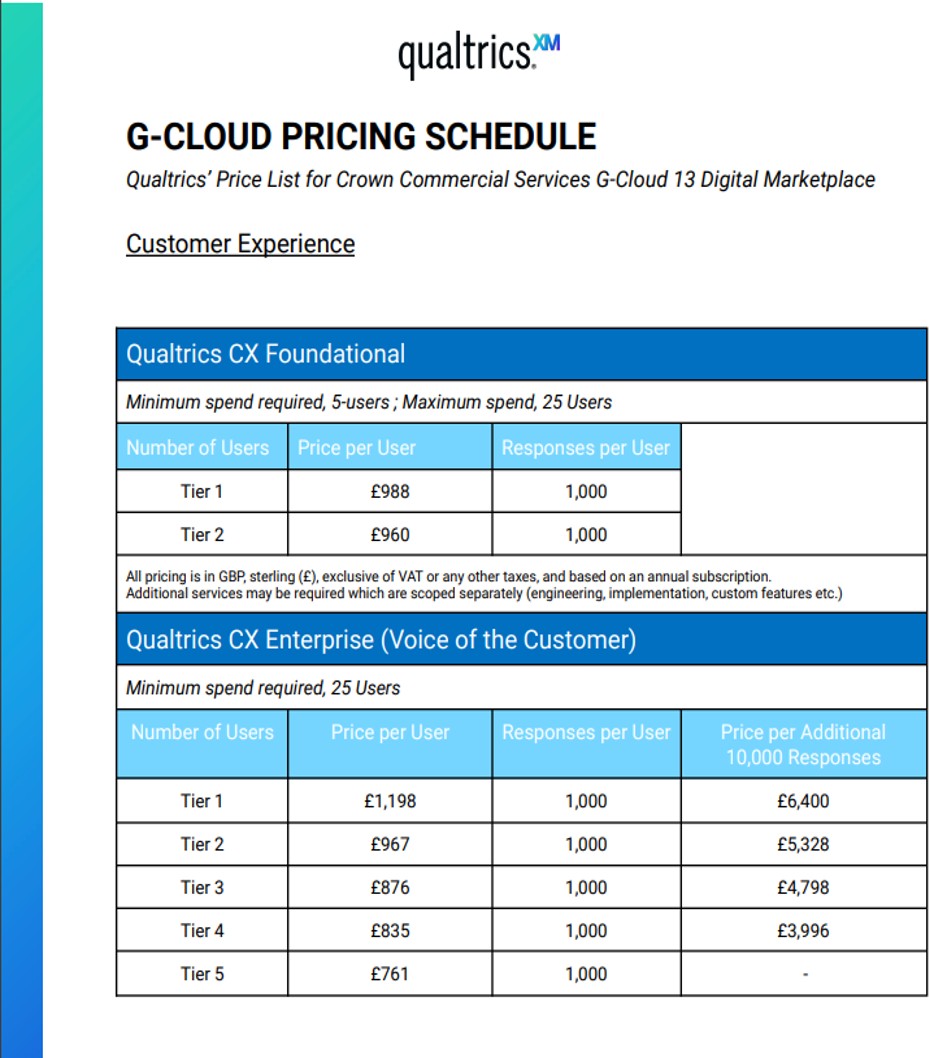 Schedule 3: Collaboration agreement[Not Used]Collaboration Agreement Schedule 2 [Insert Outline Collaboration Plan]Schedule 4: Alternative clauses[Not Used][Not Used]Schedule 5: GuaranteeSchedule 6: Glossary and interpretationsIn this Call-Off Contract the following expressions mean:Schedule 7: UK GDPR InformationThis schedule reproduces the annexes to the UK GDPR schedule contained within the Framework Agreement and incorporated into this Call-off Contract and clause and schedule references are to those in the Framework Agreement but references to CCS have been amended.Annex 1: Processing Personal DataThis Annex shall be completed by the Controller, who may take account of the view of theProcessors, however the final decision as to the content of this Annex shall be with the Buyer at its absolute discretion.The contact details of the Buyer’s Data Protection Officer are: TBCThe contact details of the Supplier’s Data Protection Officer are: Rachel McChrystal Email: privacy@qualtrics.comThe Processor shall comply with any further written instructions with respect to Processing by the Controller.Any such further instructions shall be incorporated into this Annex.Annex 2: Joint Controller Agreement[Not Used]Platform service ID number655941371523684Call-Off Contract referenceCCTS22A93Call-Off Contract titleProvision of Customer Experience PlatformCall-Off Contract descriptionA SaaS Customer Experience platform to measure and research customer satisfaction for the services we operate.Start date30th May 2023Expiry date29th May 2026Call-Off Contract valueMaximum of £999,000.00 excluding VATYear 1: £200,472Year 2: £200,472Year 3: £200,472Charging methodInvoicePurchase order number[Enter purchase order number]To the SupplierQualtrics,REDACTED TEXT under FOIA Section 40, Personal InformationREDACTED TEXT under FOIA Section 40, Personal InformationREDACTED TEXT under FOIA Section 40, Personal InformationREDACTED TEXT under FOIA Section 40, Personal InformationREDACTED TEXT under FOIA Section 40, Personal InformationTogether the ‘Parties’Together the ‘Parties’Start dateThis Call-Off Contract Starts on 30/05/2023 and is valid for 36 months.There is an option to extend for One period of Twelve Months subject to further budgetary approval.Ending (termination)The notice period for the Supplier needed for Ending the Call-Off Contract is at least [90] Working Days from the date of written notice for undisputed sums (as per clause 18.6).The notice period for the Buyer is a maximum of [30] days from the date of written notice for Ending without cause (as per clause 18.1).Extension periodThis Call-Off Contract can be extended by the Buyer for one period of up to 12 months, by giving the Supplier 4 weeks written notice before its expiry. The extension period is subject to clauses 1.3 and 1.4 in Part B below.Extensions which extend the Term beyond 36 months are only permitted if the Supplier complies with the additional exit plan requirements at clauses 21.3 to 21.8.If a buyer is a central government department and the contract Term is intended to exceed 24 months, then under the Spend Controls process, prior approval must be obtained from the Government Digital Service (GDS). Further guidance:https://www.gov.uk/service-manual/agile- delivery/spend-contr ols-check-if-you-need-approval- to-spend-money-on-a-serviceG-Cloud LotThis Call-Off Contract is for the provision of Services Under:Lot 2: Cloud softwareG-Cloud Services requiredThe Services to be provided by the Supplier under the above Lot are listed in Framework Schedule 4 and outlined below:The survey software must have the ability to transfer existing survey data from a previous Provider. Potential Suppliers are required to provide evidence of their solution’s ability to achieve this.Server Access: Potential Suppliers are required to note that Cabinet Office uses a Cloud based approach so no access to their servers will be possible throughout both the integration stage and the contract duration.The survey software must store customer data onshore (UK or EU data centre). Potential Suppliers must provide evidence of their data storage arrangements.The survey software must support GDPR compliance. Potential Suppliers must agree to comply with GDPR legislationUser Access 8am – 5.30pm, Monday to Friday, excluding Public Holidays and Internet Support (via Email/Live Chat).Comprehensive online support available on demand (guidance, 'how to' videos, helpdesk)Potential Suppliers are asked to detail the support availa- ble within the product within their tender submissions.Additional ServicesN/ALocationThe Services will be delivered remotelyScheduled Maintenance. A minimum of five days’ advance notice will be provided by email to Customer for all Scheduled Maintenance exceeding two hours. For Scheduled Maintenance lasting less than two hours, notice will be displayed on the login page.Downtime. “Downtime” is defined as the Cloud Service hav- ing no Availability, expressed in minutes.Remedies for Downtime. If Downtime exceeds a certain amount per month, Customer will be entitled, upon written re- quest, to a credit (“Fee Credit”) based on the formula: Fee Credit= Fee Credit Percentage set forth below * (1/12 current annual Fees paid for Software affected by Downtime). All times listed im- mediately below are per calendar month.Scheduled Maintenance. A minimum of five days’ advance notice will be provided by email to Customer for all Scheduled Maintenance exceeding two hours. For Scheduled Maintenance lasting less than two hours, notice will be displayed on the login page.Downtime. “Downtime” is defined as the Cloud Service hav- ing no Availability, expressed in minutes.Remedies for Downtime. If Downtime exceeds a certain amount per month, Customer will be entitled, upon written re- quest, to a credit (“Fee Credit”) based on the formula: Fee Credit= Fee Credit Percentage set forth below * (1/12 current annual Fees paid for Software affected by Downtime). All times listed im- mediately below are per calendar month.If Downtime is 30 minutes or less, no Fee Credit Per- centage is awarded.If Downtime is from 31 to 120 minutes, Customer is eli- gible for a Fee Credit Percentage of 5%.If Downtime is from 121 to 240 minutes, Customer is eligible for a Fee Credit Percentage of 7.5%.If Downtime is 241 minutes or greater, Customer is eli- gible for a Fee Credit Percentage of 10.0%OnboardingN/AN/AOffboardingN/ACollaboration agreementN/ALimit on Parties’ liabilityDefaults by either party resulting in direct loss to the property (including technical infrastructure, assets or equipment but excluding any loss or damage to Buyer Data) of the other Party will not exceed £397,000.00 per year.The annual total liability of the Supplier for Buyer Data Defaults resulting in direct loss, destruction, corruption, degradation or damage to any Buyer Data will not exceed £397,000.00 of the Charges payable by the Buyer to the Supplier during the Call- Off Contract Term (whichever is the greater).The annual total liability of the Supplier for all other Defaults will not exceed the greater of £397,000.00 of the Charges payable by the Buyer to the Supplier during the Call-Off Contract Term (whichever is the greater).InsuranceThe Supplier insurance(s) required will be:[a minimum insurance period of [6 years] following the expiration or Ending of this Call-Off Contract][professional indemnity insurance cover to be held by the Supplier and by any agent, Subcontractor or consultant involved in the supply of the G-Cloud Services. This professional indemnity insurance cover will have a minimum limit of indemnity of £1,000,000 for each individual claim or any higher limit the Buyer requires (and as required by Law)]employers' liability insurance with a minimum limit of£5,000,000 or any higher minimum limit required by LawBuyer’s responsibilitiesN/ABuyer’s equipmentThe Buyer’s equipment to be used with this Call-Off Contract N/APayment methodThe payment method for this Call-Off Contract is BACSPayment profileThe payment profile for this Call-Off Contract is annual in advanceInvoice detailsThe Supplier will issue electronic invoices annually. The Buyer will pay the Supplier within 30 days of receipt of a valid invoiceWho and where to send invoices toInvoices will be sent to REDACTED TEXT under FOIA Section 40, Personal Informationcc: REDACTED TEXT under FOIA Section 40, Personal InformationInvoice information requiredPayment is required upfrontInvoice frequencyInvoice will be sent to the Buyer annuallyCall-Off Contract valueThe total value of this Call-Off Contract is a maximum of£999,000.00 excluding VATCall-Off Contract chargesYear 1 –REDACTED TEXT under FOIA Section 43 Commercial Interests. REDACTED TEXT under FOIA Section 43 Commercial Interests.. REDACTED TEXT under FOIA Section 43 Commercial Interests.Performance of the ServiceThis Call-Off Contract will include the following Implementation Plan, exit and offboarding plans and milestones:GuaranteeN/AWarranties, representationsIn addition to the incorporated Framework Agreement clause 2.3, the Supplier warrants and represents to the Buyer that [enter any additional warranties and representations].Supplemental requirements in addition to the Call-Off termsN/AAlternative clausesN/ABuyer specific amendments to/refinements of the Call-Off Contract termsN/APersonal Data and Data SubjectsSchedule 7 is being used: Annex 1,Intellectual PropertyN/ASocial ValueN/ASignedSupplierBuyerNameREDACTED TEXT under FOIA Section 40, Personal Information[Enter name]REDACTED TEXT under FOIA Section 40, Personal Information[Enter name]TitleREDACTED TEXT under FOIA Section 40, Personal Information[Enter title]REDACTED TEXT under FOIA Section 40, Personal Information [Enter title]SignatureREDACTED TEXT under FOIA Section 40, Personal InformationREDACTED TEXT under FOIA Section 40, Personal InformationDate25 May 2023[Enter date]30th May 2023[Enter date]Expression or AcronymDefinitionGBSmeans Government Business ServicesGRSmeans Government Recruitment ServiceCSHRmeans Civil Service HRCustomer experience (CX)platformmeans type of technology which capture feedback across the user journey and highlights the problems/errors occurring. They focus on driving action through tailored reporting and closed feedback loop disciplinesJMLmeans joiners, movers and leavers processResearch platformSits at the core of a CX platform and enables sophisticated design delivery analysis and reporting of research studiesExpressionMeaningAdditional ServicesAny services ancillary to the G-Cloud Services that are in the scope of Framework Agreement Clause 2 (Services) which a Buyer may request.Admission AgreementThe agreement to be entered into to enable the Supplier to participate in the relevant Civil Service pension scheme(s).ApplicationThe response submitted by the Supplier to the Invitation to Tender (known as the Invitation to Apply on the Platform).AuditAn audit carried out under the incorporated Framework Agreement clauses.Background IPRsFor each Party, IPRs:owned by that Party before the date of this Call-Off Contract (as may be enhanced and/or modified but not as a consequence of the Services) including IPRs contained in any of the Party's Know-How, documentation and processescreated by the Party independently of this Call-Off Contract, orFor the Buyer, Crown Copyright which isn’t available to the Supplier otherwise than under this Call-Off Contract, but excluding IPRs owned by that Party in Buyer software or Supplier software.BuyerThe contracting authority ordering services as set out in the Order Form.Buyer DataAll data supplied by the Buyer to the Supplier including Personal Data and Service Data that is owned and managed by the Buyer.Buyer Personal DataThe Personal Data supplied by the Buyer to the Supplier for purposes of, or in connection with, this Call-Off Contract.Buyer RepresentativeThe representative appointed by the Buyer under this Call-Off Contract.Buyer SoftwareSoftware owned by or licensed to the Buyer (other than under this Agreement), which is or will be used by the Supplier to provide the Services.Call-Off ContractThis call-off contract entered into following the provisions of the Framework Agreement for the provision of Services made between the Buyer and the Supplier comprising the Order Form, the Call-Off terms and conditions, the Call-Off schedules and the Collaboration Agreement.ChargesThe prices (excluding any applicable VAT), payable to the Supplier by the Buyer under this Call-Off Contract.Collaboration AgreementAn agreement, substantially in the form set out at Schedule 3, between the Buyer and any combination of the Supplier and contractors, to ensure collaborative working in their delivery of the Buyer’s Services and to ensure that the Buyer receives end-to-end services across its IT estate.Commercially Sensitive InformationInformation, which the Buyer has been notified about by the Supplier in writing before the Start date with full details of why the Information is deemed to be commercially sensitive.Confidential InformationData, Personal Data and any information, which may include (but isn’t limited to) any:information about business, affairs, developments, trade secrets, know-how, personnel, and third parties, including all Intellectual Property Rights (IPRs), together with all information derived from any of the aboveother information clearly designated as being confidential or which ought reasonably be considered to be confidential (whether or not it is marked 'confidential').Control‘Control’ as defined in section 1124 and 450 of the Corporation Tax Act 2010. 'Controls' and 'Controlled' will be interpreted accordingly.ControllerTakes the meaning given in the UK GDPR.CrownThe government of the United Kingdom (including the Northern Ireland Assembly and Executive Committee, the Scottish Executive and the National Assembly for Wales), including, but not limited to, government ministers and government departments and particular bodies, persons, commissions or agencies carrying out functions on its behalf.Data Loss EventEvent that results, or may result, in unauthorised access to Personal Data held by the Processor under this Call-Off Contract and/or actual or potential loss and/or destruction of Personal Data in breach of this Agreement, including any Personal Data Breach.Data Protection Impact Assessment (DPIA)An assessment by the Controller of the impact of the envisaged Processing on the protection of Personal Data.Data Protection Legislation (DPL)(i) the UK GDPR as amended from time to time; (ii) the DPA 2018 to the extent that it relates to Processing of Personal Data and privacy; (iii) all applicable Law about the Processing of Personal Data and privacy.Data SubjectTakes the meaning given in the UK GDPRDefaultDefault is any:breach of the obligations of the Supplier (including any fundamental breach or breach of a fundamental term)other default, negligence or negligent statement of the Supplier, of its Subcontractors or any Supplier Staff (whether by act or omission), in connection with or in relation to this Call-Off ContractUnless otherwise specified in the Framework Agreement the Supplier is liable to CCS for a Default of the Framework Agreement and in relation to a Default of the Call-Off Contract, the Supplier is liable to the Buyer.DPA 2018Data Protection Act 2018.Employment RegulationsThe Transfer of Undertakings (Protection of Employment) Regulations 2006 (SI 2006/246) (‘TUPE’)	.EndMeans to terminate; and Ended and Ending are construed accordingly.Environmental Information Regulations or EIRThe Environmental Information Regulations 2004 together with any guidance or codes of practice issued by the Information Commissioner or relevant government department about the regulations.EquipmentThe Supplier’s hardware, computer and telecoms devices, plant, materials and such other items supplied and used by the Supplier (but not hired, leased or loaned from CCS or the Buyer) in the performance of its obligations under this Call-Off Contract.ESI Reference NumberThe 14 digit ESI reference number from the summary of the outcome screen of the ESI tool.Employment Status Indicator test tool or ESI toolThe HMRC Employment Status Indicator test tool. The most up- todate version must be used. At the time of drafting the tool may be found here:https://www.gov.uk/guidance/check-employment-status-fortaxExpiry DateThe expiry date of this Call-Off Contract in the Order Form.Force MajeureA force Majeure event means anything affecting either Party's performance of their obligations arising from any:acts, events or omissions beyond the reasonable control of the affected Partyriots, war or armed conflict, acts of terrorism, nuclear, biological or chemical warfareacts of government, local government or Regulatory Bodiesfire, flood or disaster and any failure or shortage of power or fuelindustrial dispute affecting a third party for which a substitute third party isn’t reasonably availableThe following do not constitute a Force Majeure event:any industrial dispute about the Supplier, its staff, or failure in the Supplier’s (or a Subcontractor's) supply chainany event which is attributable to the wilful act, neglect or failure to take reasonable precautions by the Party seeking to rely on Force Majeurethe event was foreseeable by the Party seeking to rely on Force Majeure at the time this Call-Off Contract was entered intoany event which is attributable to the Party seeking to rely onForce Majeure and its failure to comply with its own business continuity and disaster recovery plansFormer SupplierA supplier supplying services to the Buyer before the Start date that are the same as or substantially similar to the Services. This also includes any Subcontractor or the Supplier (or any subcontractor of the Subcontractor).Framework AgreementThe clauses of framework agreement RM1557.13 together with the Framework Schedules.FraudAny offence under Laws creating offences in respect of fraudulent acts (including the Misrepresentation Act 1967) or at common law in respect of fraudulent acts in relation to this Call-Off Contract ordefrauding or attempting to defraud or conspiring to defraud the Crown.Freedom of Information Act or FoIAThe Freedom of Information Act 2000 and any subordinate legislation made under the Act together with any guidance or codes of practice issued by the Information Commissioner or relevant government department in relation to the legislation.G-Cloud ServicesThe cloud services described in Framework Agreement Clause 2 (Services) as defined by the Service Definition, the Supplier Terms and any related Application documentation, which the Supplier must make available to CCS and Buyers and those services which are deliverable by the Supplier under the Collaboration Agreement.UK GDPRThe retained EU law version of the General Data Protection Regulation (Regulation (EU) 2016/679).Good Industry PracticeStandards, practices, methods and process conforming to the Law and the exercise of that degree of skill and care, diligence, prudence and foresight which would reasonably and ordinarily be expected from a skilled and experienced person or body engaged in a similar undertaking in the same or similar circumstances.Government Procurement CardThe government’s preferred method of purchasing and payment for low value goods or services.GuaranteeThe guarantee described in Schedule 5.GuidanceAny current UK government guidance on the Public Contracts Regulations 2015. In the event of a conflict between any current UK government guidance and the Crown Commercial Service guidance, current UK government guidance will take precedence.Implementation PlanThe plan with an outline of processes (including data standards for migration), costs (for example) of implementing the services which may be required as part of Onboarding.Indicative testESI tool completed by contractors on their own behalf at the request of CCS or the Buyer (as applicable) under clause 4.6.InformationHas the meaning given under section 84 of the Freedom of Information Act 2000.Information security management systemThe information security management system and process developed by the Supplier in accordance with clause 16.1.Inside IR35Contractual engagements which would be determined to be within the scope of the IR35 Intermediaries legislation if assessed using the ESI tool.Insolvency eventCan be:a voluntary arrangementa winding-up petitionthe appointment of a receiver or administratoran unresolved statutory demanda Schedule A1 moratoriuma Dun & Bradstreet rating of 10 or lessIntellectual Property Rights or IPRIntellectual Property Rights are:copyright, rights related to or affording protection similar to copyright, rights in databases, patents and rights in inventions, semi-conductor topography rights, trade marks, rights in internet domain names and website addresses and other rights in trade names, designs, Know-How, trade secrets and other rights in Confidential Informationapplications for registration, and the right to apply for registration, for any of the rights listed at (a) that are capable of being registered in any country or jurisdictionall other rights having equivalent or similar effect in any country or jurisdictionIntermediaryFor the purposes of the IR35 rules an intermediary can be:the supplier's own limited companya service or a personal service company ●	a partnershipIt does not apply if you work for a client through a Managed Service Company (MSC) or agency (for example, an employment agency).IPR claimAs set out in clause 11.5.IR35IR35 is also known as ‘Intermediaries legislation’. It’s a set of rules that affect tax and National Insurance where a Supplier is contracted to work for a client through an Intermediary.IR35 assessmentAssessment of employment status using the ESI tool to determine if engagement is Inside or Outside IR35.Know-HowAll ideas, concepts, schemes, information, knowledge, techniques, methodology, and anything else in the nature of know-how relating to the G-Cloud Services but excluding know-how already in the Supplier’s or Buyer’s possession before the Start date.LawAny law, subordinate legislation within the meaning of Section 21(1) of the Interpretation Act 1978, bye-law, regulation, order, regulatory policy, mandatory guidance or code of practice, judgment of a relevant court of law, or directives or requirements with which the relevant Party is bound to comply.LossAll losses, liabilities, damages, costs, expenses (including legal fees), disbursements, costs of investigation, litigation, settlement, judgment, interest and penalties whether arising in contract, tort (including negligence), breach of statutory duty, misrepresentation or otherwise and 'Losses' will be interpreted accordingly.LotAny of the 3 Lots specified in the ITT and Lots will be construed accordingly.Malicious SoftwareAny software program or code intended to destroy, interfere with, corrupt, or cause undesired effects on program files, data or other information, executable code or application software macros, whether or not its operation is immediate or delayed, and whether the malicious software is introduced wilfully, negligently or without knowledge of its existence.Management ChargeThe sum paid by the Supplier to CCS being an amount of up to 1% but currently set at 0.75% of all Charges for the Services invoiced to Buyers (net of VAT) in each month throughout the duration of the Framework Agreement and thereafter, until the expiry or End of any Call-Off Contract.Management InformationThe management information specified in Framework Agreement Schedule 6.Material BreachThose breaches which have been expressly set out as a Material Breach and any other single serious breach or persistent failure to perform as required under this Call-Off Contract.Ministry of Justice CodeThe Ministry of Justice’s Code of Practice on the Discharge of the Functions of Public Authorities under Part 1 of the Freedom of Information Act 2000.New Fair DealThe revised Fair Deal position in the HM Treasury guidance: “Fair Deal for staff pensions: staff transfer from central government” issued in October 2013 as amended.OrderAn order for G-Cloud Services placed by a contracting body with the Supplier in accordance with the ordering processes.Order FormThe order form set out in Part A of the Call-Off Contract to be used by a Buyer to order G-Cloud Services.Ordered G-Cloud ServicesG-Cloud Services which are the subject of an order by the Buyer.Outside IR35Contractual engagements which would be determined to not be within the scope of the IR35 intermediaries legislation if assessed using the ESI tool.PartyThe Buyer or the Supplier and ‘Parties’ will be interpreted accordingly.Personal DataTakes the meaning given in the UK GDPR.Personal Data BreachTakes the meaning given in the UK GDPR.PlatformThe government marketplace where Services are available for Buyers to buy.ProcessingTakes the meaning given in the UK GDPR.ProcessorTakes the meaning given in the UK GDPR.Prohibited actTo directly or indirectly offer, promise or give any person working for or engaged by a Buyer or CCS a financial or other advantage to:induce that person to perform improperly a relevant function or activityreward that person for improper performance of a relevant function or activitycommit any offence: o under the Bribery Act 2010under legislation creating offences concerning Fraud o at common Law concerning Fraudcommitting or attempting or conspiring to commit FraudProject Specific IPRsAny intellectual property rights in items created or arising out of the performance by the Supplier (or by a third party on behalf of the Supplier) specifically for the purposes of this Call-Off Contract including databases, configurations, code, instructions, technical documentation and schema but not including the Supplier’s Background IPRs.PropertyAssets and property including technical infrastructure, IPRs and equipment.Protective MeasuresAppropriate technical and organisational measures which may include: pseudonymisation and encrypting Personal Data, ensuring confidentiality, integrity, availability and resilience of systems and services, ensuring that availability of and access to Personal Data can be restored in a timely manner after an incident, and regularly assessing and evaluating the effectiveness of such measures adopted by it.PSN or Public Services NetworkThe Public Services Network (PSN) is the government’s highperformance network which helps public sector organisations work together, reduce duplication and share resources.Regulatory body or bodiesGovernment departments and other bodies which, whether under statute, codes of practice or otherwise, are entitled to investigate or influence the matters dealt with in this Call-Off Contract.Relevant personAny employee, agent, servant, or representative of the Buyer, any other public body or person employed by or on behalf of the Buyer, or any other public body.Relevant TransferA transfer of employment to which the employment regulations applies.Replacement ServicesAny services which are the same as or substantially similar to any of the Services and which the Buyer receives in substitution for any of the services after the expiry or Ending or partial Ending of the Call- Off Contract, whether those services are provided by the Buyer or a third party.Replacement supplierAny third-party service provider of replacement services appointed by the Buyer (or where the Buyer is providing replacement Services for its own account, the Buyer).Security management planThe Supplier's security management plan developed by the Supplier in accordance with clause 16.1.ServicesThe services ordered by the Buyer as set out in the Order Form.Service dataData that is owned or managed by the Buyer and used for the GCloud Services, including backup data.Service definition(s)The definition of the Supplier's G-Cloud Services provided as part of their Application that includes, but isn’t limited to, those items listed in Clause 2 (Services) of the Framework Agreement.Service descriptionThe description of the Supplier service offering as published on the Platform.Service Personal DataThe Personal Data supplied by a Buyer to the Supplier in the course of the use of the G-Cloud Services for purposes of or in connection with this Call-Off Contract.Spend controlsThe approval process used by a central government Buyer if it needs to spend money on certain digital or technology services, see https://www.gov.uk/service-manual/agile-delivery/spend-controlsche ck-if-you-need-approval-to-spend-money-on-a-serviceStart dateThe Start date of this Call-Off Contract as set out in the Order Form.SubcontractAny contract or agreement or proposed agreement between the Supplier and a subcontractor in which the subcontractor agrees to provide to the Supplier the G-Cloud Services or any part thereof or facilities or goods and services necessary for the provision of the GCloud Services or any part thereof.SubcontractorAny third party engaged by the Supplier under a subcontract (permitted under the Framework Agreement and the Call-Off Contract) and its servants or agents in connection with the provision of G-Cloud Services.SubprocessorAny third party appointed to process Personal Data on behalf of the Supplier under this Call-Off Contract.SupplierThe person, firm or company identified in the Order Form.Supplier RepresentativeThe representative appointed by the Supplier from time to time in relation to the Call-Off Contract.Supplier staffAll persons employed by the Supplier together with the Supplier’s servants, agents, suppliers and subcontractors used in the performance of its obligations under this Call-Off Contract.Supplier TermsThe relevant G-Cloud Service terms and conditions as set out in the Terms and Conditions document supplied as part of the Supplier’s Application.TermThe term of this Call-Off Contract as set out in the Order Form.VariationThis has the meaning given to it in clause 32 (Variation process).Working DaysAny day other than a Saturday, Sunday or public holiday in England and Wales.YearA contract year.DescriptionDetailsIdentity of Controller for each Category of Personal DataThe Buyer is Controller and the Supplier is ProcessorThe Parties acknowledge that in accordance with paragraphs 2 to paragraph 15 of Schedule 7 and for the purposes of the Data Protection Legislation, Buyer is the Controller and the Supplier is the Processor of the Personal Data recorded belowDuration of the ProcessingController solely determines the duration of processing. Once data is deleted from the active database all backups of said data are deleted within 90 days.The earlier of (i) expiry/termination of the order specifying the Services; or (ii) the date upon which processing is no longer necessary for the purposes of either party performing its obligations under the order(tothe extent applicableNature and purposes of the ProcessingTo facilitate the fulfilment of the Supplier’s obligations arising under this Framework Agreement includingEnsuring effective communicationbetween the Supplier and CSSMaintaining full and accurate records ofevery Call-Off Contract arising under theFramework Agreement in accordance withClause 7.6Type of Personal DataIncludes:Contact details of, and communications with, CSS staff concerned with management of the Framework AgreementThe transferred Personal Data is subject to the following basic processing activities:use of Personal Data to set up, operate, monitor and provide the Cloud Service (including operational and technical support);continuous improvement of service features and functionalities provided as part of the Cloud Service including automation, transaction processing and machine learning;provision of professional services;communication to Authorized Users;storage of Personal Data in dedicated data centers (multi-tenant architecture);release, development and upload of any fixes or upgrades to the Cloud Service;back up and restoration of Personal Data stored in the Cloud Service;computer processing of Personal Data, including data transmission, data retrieval, data access;network access to allow Personal Data transfer;monitoring, troubleshooting and administering the underlying Cloud Service infrastructure and database;security monitoring, network-basedintrusion detection support, penetration testing; andl) execution of instructions of Customer in accordance with the Agreement.Contact details of, and communicationswith, Buyer staff concerned with award and management of Call-Off Contracts awarded under the FrameworkAgreement,Contact details, and communicationswith, Sub- contractor staff concerned with fulfilment of the Supplier’s obligations arising from this Framework Agreement Contact details, and communications with Supplier staff concerned with management of theFramework AgreementAs solely determined by the Buyer.Categories of Data SubjectIncludes:CSS staff concerned with management ofthe Framework AgreementBuyer staff concerned with award andmanagement of Call- Off Contracts awarded under the Framework AgreementSub-contractor staff concerned withfulfilment of the Supplier’s obligations arising from this Framework AgreementSupplier staff concerned with fulfilment ofthe Supplier’s obligations arising under thisFramework AgreementAs solely determined by the Buyer.Plan for return and destruction of the data once the Processing is complete UNLESS requirement under Union or Member State law to preserve that type of dataDeletion. Before the Subscription Term expires, Customer may use Qualtrics’ self- service export tools (as available) to perform a final export of Personal Data from the Cloud Service (which shall constitute a “return” of Personal Data). Before the Subscription Term expires, Customer is required to use Qualtrics’ self-service export tools (as available) to perform a final export of Personal Data from the Cloud Service (which shall constitute a “return” of Personal Data) and shall delete Personal Data from the Cloud Service using the self-service tools. If Customer is unable to download and/or delete Personal Data due to technical limitations, then Customer may request that Qualtrics deletes the Personal Data remaining on the Cloud Service.